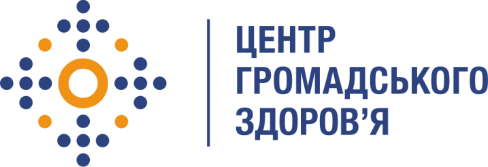 Державна установа 
«Центр громадського здоров’я Міністерства охорони здоров’я України» оголошує конкурс на відбір консультанта з оновлення навчально-методичних матеріалів програми циклу спеціалізації (інтернатури) за фахом «Загальна практика – сімейна медицина»  в рамках програми Глобального фонду прискорення прогресу у зменшенні тягаря туберкульозу та ВІЛ-інфекції в УкраїниНазва позиції: консультанта з оновлення навчально-методичних матеріалів програми циклу спеціалізації (інтернатури) за фахом «Загальна практика – сімейна медицина»  (2 позиції)Рівень зайнятості: частковаІнформація щодо установи:Головним завданнями Державної установи «Центр громадського здоров’я Міністерства охорони здоров’я України» (далі – Центр) є діяльність у сфері громадського здоров’я. Центр виконує лікувально-профілактичні, науково-практичні та організаційно-методичні функції у сфері охорони здоров’я з метою забезпечення якості лікування хворих на соціально небезпечні захворювання, зокрема ВІЛ/СНІД, туберкульоз, наркозалежність, вірусні гепатити тощо, попередження захворювань в контексті розбудови системи громадського здоров’я. Центр приймає участь в розробці регуляторної політики і взаємодіє з іншими міністерствами, науково-дослідними установами, міжнародними установами та громадськими організаціями, що працюють в сфері громадського здоров’я та протидії соціально небезпечним захворюванням.Завдання:Оновлення навчальної програми підготовки в інтернатурі зі спеціальності «Загальна практика – сімейна медицина» із включенням питань щодо ВІЛ-інфекції, туберкульозу, стигми та дискримінації в контексті ВІЛ та туберкульозу, а саме переліку цілей навчання, програми, матеріалів лекцій, лабораторних, практичних, самостійних  занять та заходів з оцінювання проходження інтернатури.Підготовка та впровадження розроблених навчально-методичних матеріалів в освітній процес у встановленому закладом вищої освіти порядку та відповідно до Положення про інтернатуру та вторинну лікарську (провізорську) спеціалізацію, затвердженого наказом Міністерства охорони здоров’я України від 22.06.2021 р. № 1254 .Розробка та представлення проектів матеріалів, презентацій, аналітичних звітів щодо результатів реалізації плану підготовки відповідних навчально-методичних матеріалів.Коригування невідповідностей змісту навчально-методичних матеріалів програми інтернатури зі спеціальності «Загальна практика – сімейна медицина»  та забезпечення заходів з їх усунення.Вимоги до професійної компетентностіВища освіта у галузі знань «Охорона здоров’я»;Досвід розробки навчально-методичних матеріалів для закладів вищої освіти;Досвід викладання дисциплін відповідного профілю у закладах вищої освіти;Досвід роботи у сфері охорони здоров’я/громадського здоров’я не менше 3 років;  Досвід публічних виступів, підготовки презентацій;  Знання українських та міжнародних керівництв, нормативних документів за тематикою програми; Знання ділової української мовиРезюме мають бути надіслані електронною поштою на електронну адресу: vacancies@phc.org.ua. В темі листа, будь ласка, зазначте: «523-2021  Консультант з розробки навчально-методичних матеріалів програми циклу спеціалізації (інтернатури) за фахом «Загальна практика – сімейна медицина»  Термін подання документів – до 19 листопада 2021 року, реєстрація документів 
завершується о 18:00.За результатами відбору резюме успішні кандидати будуть запрошені до участі у співбесіді. За результатами конкурсу буде відібрано 3 консультанти. У зв’язку з великою кількістю заявок, ми будемо контактувати лише з кандидатами, запрошеними на співбесіду. Умови завдання та контракту можуть бути докладніше обговорені під час співбесіди.Державна установа «Центр громадського здоров’я Міністерства охорони здоров’я України»  залишає за собою право повторно розмістити оголошення про вакансію, скасувати конкурс на заміщення вакансії, запропонувати посаду зі зміненими обов’язками чи з іншою тривалістю контракту.